dk;kZy; izkpk;Z'kkldh; fo'oukFk ;kno rkeLdj LukrdksRrj Lo'kklh egkfo|ky;] nqxZ ¼N-x-½¿iwoZuke% 'kkldh; dyk ,oa foKku egkfo|ky;] nqxZ ¼N-x-½ÀuSd xzsM&,$] lh-ih-bZ-&Qsl&3] Mh-ch-Vh-&LVkj dkyst Qksu ua- 0788&2359688] QSDl ua- 0788&2359688]Website: www.govtsciencecollegedurg.ac.infnukad 31-01-2023izsl foKfIrlkbZal dkWyst nqxZ ds vaxzsth foHkkx }kjk nks fnolh; jk"Vªh; laxks"Bh dk vk;kstu	 'kkldh; fo'oukFk ;kno rkeLdj LukrdksRrj Lo'kklh egkfo|ky;] nqxZ esa fnukad 29 ,oa 30 tuojh 2023 dks vaxzsth foHkkx }kjk nks fnolh; jk"Vªh; laxks"Bh dk lQyrkiwoZd vk;kstu fd;k x;kA laxks"Bh dk fo"k; Fkk& “fyVjspj] dYpj] ehfM;k ,oa VsDuksykWth % baVjlsD’kul ,aM fMLji’kUl”! mDr volj ij dk;Zdze ds eq[; vfrfFk ds :i esa       MkW- dsljh yky oekZ] dqyifr] iafMr jfo’kadj 'kqDy fo’ofo|ky;] jk;iqj ls vkeaf=r FksA v/;{k ds :i esa MkW- lq’khy panz frokjh] {ks=h; vfrfjDr lapkyd] mPpf’k{kk foHkkx vkeaf=r FksA laxks"Bh esa eq[; oDrk MkW- fcuksn feJk] izk/;kid vkbZvkbZVh :M+dh] MkW- izkarhd cSuthZ] izk/;kid] fglyi dkWyst] ukxiqj ,oa MkW- fnus’k dqekj uk;j] Mhu fjlpZ oh-th- o>s dkWyst] eqyqaM] eqEcbZ vkeaf=r FksA 	laxks"Bh ds mn~?kkVu lekjksg dh 'kq:vkr dk;Zdze dh vk;kstd lfpo MkW- lksekyh us lHkh vfrfFk;ksa dk Lokxr djrs gq, fo"k; dh egRrk ,oa mn~ns’; ij izdk’k MkykA mlds i'pkr~ lEekfur vfrfFk;ksa }kjk eka ljLorh dh oanuk ,oa nhi izTtoyu fd;k x;kA foHkkx dh v/;{k MkW- dej ryr }kjk lHkh vfrfFk;ksa dk lEeku djrs gq, vius foHkkx dk ifjp; fn;k x;kA egkfo|ky; ds izkpk;Z ,oa laj{kd MkW- vkj-,u- flag us vius mn~cks/ku esa foHkkx dks 'kqHkdkeuk,a nh ,oa izlUurk O;Dr djrs gq, dgk fd ehfM;k ds ek/;e ls ge lc dqN dg ldrs gS vkSj ehfM;k rFkk VsDuksykWth ,d nwljs ds iwjd gSaA lkfgR; dk blesa cgqr cM+k ;ksxnku jgk gSA 	eq[; vfrfFk MkW- ds’kjh yky oekZ us vius mn~cks/ku esa fo"k; dks izklafxd crkrs gq, dgk fd lkfgR;] laLd`fr] fefM;k ,oa VsDuksykWth lekt ds pkj LraHk gSA bl laxks"Bh dk mn~ns’; Nk=&Nk=kvksa dh csgrjh ,oa iwjh f’k{kk O;oLFkk Nk=kvksa ij dsfUnzr gksuh pkfg,A izns’k ,oa ns’k ds vafre Nk= rd gekjh igqap gksuh pkfg,] rkfd gekjh ;qok ih<+h lalkj esa ,d vPNs lekt dh LFkkiuk dj ik,aA dk;Zdze dh v/;{krk dj jgs MkW- lq’khy panz frokjh us dgk fd 21oha lnh esa VsDuksykWth lekt dk ekxZ iz’kLr dj jgh gSA laxks"Bh ds fo"k; ij foLrkj iwoZd MkW- elhZ tkWtZ }kjk izdk’k Mkyk x;kA 	igys l= ds oDrk MkW- fouksn feJk us vius fo"k; ,DlikWfMax foaDl] bugkWflax ykbOl % vkjdkbZfoax opqvZy ¼fj;kfyVhl½ Fkzw fMftVy fyVjspj ij ppkZ djrs gq, vR;ar gh Kkuo/kZd izLrqfr nhA nwljs l= ds oDrk MkW- izkarhd cSuthZ }kjk ledkyhu fo"k; “OgkV~ bt , cqd bu n Vkbe vkWQ 'ksYQh % fyV~jspj ,.M VsDuksdYpj” ij ppkZ dhA iqLrdksa ,oa lkfgR; dk fMftVkbZts’ku ,oa e-Lit iqLrdksa ds egRo ij foLr`r ppkZ dhA izFke fnu ds dk;Zdze dk lekiu MkW- fuxkj vgen ds /kU;okn Kkiu ls gqvkA 	laxks"Bh ds nwljs fnu ds izFke l= esa eq[; oDrk MkW- fnus’k dqekj uk;j us ,LFksfVDl vkWQ lQfjax % isu] LVMht ijLiSDfVOl vkWu fyVjspj ,aM ehfM;k fo"k; ij cgqr gh Kkuo/kZd ,oa foLr`r ppkZ dhA laxks"Bh esa 100 ls vf/kd izfrHkkfx;ksa us viuh lgHkkfxrk nhA 50 ls vf/kd 'kks/k Nk=ksa }kjk isij CysaMsM eksM esa izLrqr fd, x,] ftudh v/;{krk MkW- lfork flag] MkW- panz’ks[kj 'kekZ] izkpk;Z CSIT, MkW- fodkl iapk{kjh] uksMy vkWfQlj] 'kkl-vkn’kZ egkfo|ky;] nqxZ] MkW- 'kSys"k feJk }kjk dh xbZA vkWuykbZu eksM ij v/;{krk MkW- lat; flag ifjgkj] izk/;kid vks-ih- ftany fo’ofo|ky;] jk;x<+] MkW- uhyw JhokLro] MkW- eksfudk 'kekZ] MkW- lqns’kuk nkl xqIrk }kjk dh xbZA dk;Zdze ds nwljs l= esa lkaLd`frd dk;Zdze iaMokuh ¼yksd xhr½ js.kq lkgw ,oa lg dykdkjksa }kjk 'kkunkj izLrqfr nh x;hA lsdszVsfj;y fjiksVZ dk;Zdze dh vkxsZukbftax lsdszVjh MkW- lksekyh xqIrk }kjk izLrqr dh xbZA osysfMDVjh dk;Zdze esa lHkh izfrHkkfx;ksa dks lfVZfQdsV iznku fd, x,A laxks"Bh dk lekiu MkW- lqfp=k xqIrk ds /kU;okn Kkiu ls gqvkA nks fnolh; dk;Zdze dk lapkyu MkW- lksekyh xqIrk }kjk fd;k x;kA dk;Zdze dk lQy cukus esa foHkkx ds izk/;kidksa MkW- ehuk eku] MkW- rjykspu dkSj] MkW- fuxkj vgen] MkW- eksfudk 'kekZ] dqlqferk lksuokuh ,oa egkfo|ky; ds LVkWQ] 'kks/kkfFkZ;ksa ,oa fo|kfFkZ;ksa dk Hkjiwj ;ksxnku jgkA izfr]	laiknd@C;wjks phQ 	nSfud -------------------------nqxZ    bl fuosnu ds lkFk fd d`i;k bls tufgr esa lekpkj ds :i esa izdkf'kr djus dk d"V djsaA      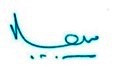 izkpk;Z'kkl-fo-;k-rk-Lukr-Lo'kklh egkfo-nqxZ ¼N-x-½